ПРЕСС-РЕЛИЗк республиканским открытым соревнованиям по картингув пгт.Богатые СабыС 11 по 12 мая на картодроме «Аргамак» в пгт.Богатые Сабы пройдут республиканские открытые соревнования по картингу: 13-й личный чемпионат Республики Татарстан в классах «KZ2», «Ротакс Макс» – 2-й этап; 13-ое личное первенство Республики Татарстан в классах «Мини», «Супер-Мини», «Ротакс Макс-Юниор» – 2-й этап; Академия ФАМС РТ в классе «Микро» – 2-й этап; 34-й лично-командный открытый чемпионат города Казани в классах «Стриж», «Пилот», «Минск-125»; 20-й личный Кубок Республики Татарстан в классе «Восход» – 1-й этап.Соревнования классифицируются в календаре Российской автомобильной федерации. За победу в различных классах поборются более 200 спортсменов со всей Республики Татарстан и других регионов России. Торжественное открытие соревнований состоится 11 мая в 12:00.Контакты картодрома «Аргамак», тел.: 8 (84362)245-89 или 235-44.Предварительное расписание11 мая14:30 – 1 финальный заезд «Микро» (5 кругов, старт с места);14:45	– 1 заезд «Супер-Мини» (10 кругов, старт сходу);15:00	– 1 заезд «Восход» (10 кругов, старт с места);15:15	– 1 заезд «Ротакс Макс-Юниор» (12 кругов, старт сходу);15:30	– 1 заезд «Стриж» (6 кругов, старт с места);16:00	– 2 финальный заезд «Микро» (5 кругов, старт с места);16:15	– 2 заезд «Супер-Мини» (10 кругов, старт сходу);16:30	– 2 заезд «Восход» (10 кругов, старт с места);16:45	– 2 заезд «Ротакс Макс-Юниор» (12 кругов, старт сходу);17:00	– 2 заезд «Стриж» (6 кругов, старт с места);12 мая12:30	– 1 заезд «Мини» (8 кругов, старт сходу);12:45	– 1 заезд «Минск-125» (8 кругов, старт с места);13:00	– 1 заезд «KZ2» (16 кругов, старт с места);13:15	– 1 заезд «Пилот» (6 кругов, старт с места);13:30	– 1 заезд «Ротакс Макс» (14 кругов, старт сходу);14:00	– 2 заезд «Мини» (8 кругов, старт сходу);14:15	– 2 заезд «Минск-125» (8 кругов, старт с места);14:30	– 2-ой заезд «KZ2» (16 кругов, старт с места);14:45	– 2 заезд «Пилот» (6 кругов, старт с места);15:00	– 2 заезд «Ротакс Макс» (14 кругов, старт сходу);16:00	– Награждение, церемония закрытия соревнований.МИНИСТЕРСТВО СПОРТА РЕСПУБЛИКИ ТАТАРСТАНМИНИСТЕРСТВО СПОРТА РЕСПУБЛИКИ ТАТАРСТАН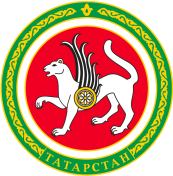 ТАТАРСТАН РЕСПУБЛИКАСЫ СПОРТ МИНИСТРЛЫГЫТАТАРСТАН РЕСПУБЛИКАСЫ СПОРТ МИНИСТРЛЫГЫул.Петербургская, д.12, г.Казань, 420107ул.Петербургская, д.12, г.Казань, 420107Петербургская урамы, 12 нче йорт, Казан шәһәре, 420107Петербургская урамы, 12 нче йорт, Казан шәһәре, 420107Тел.: (843) 222-81-01, факс: (843) 222-81-79. E-mail: mdmst@tatar.ru, http://minsport.tatarstan.ruТел.: (843) 222-81-01, факс: (843) 222-81-79. E-mail: mdmst@tatar.ru, http://minsport.tatarstan.ruТел.: (843) 222-81-01, факс: (843) 222-81-79. E-mail: mdmst@tatar.ru, http://minsport.tatarstan.ruТел.: (843) 222-81-01, факс: (843) 222-81-79. E-mail: mdmst@tatar.ru, http://minsport.tatarstan.ruТел.: (843) 222-81-01, факс: (843) 222-81-79. E-mail: mdmst@tatar.ru, http://minsport.tatarstan.ruТел.: (843) 222-81-01, факс: (843) 222-81-79. E-mail: mdmst@tatar.ru, http://minsport.tatarstan.ru